  Intake form for dance movement therapy programs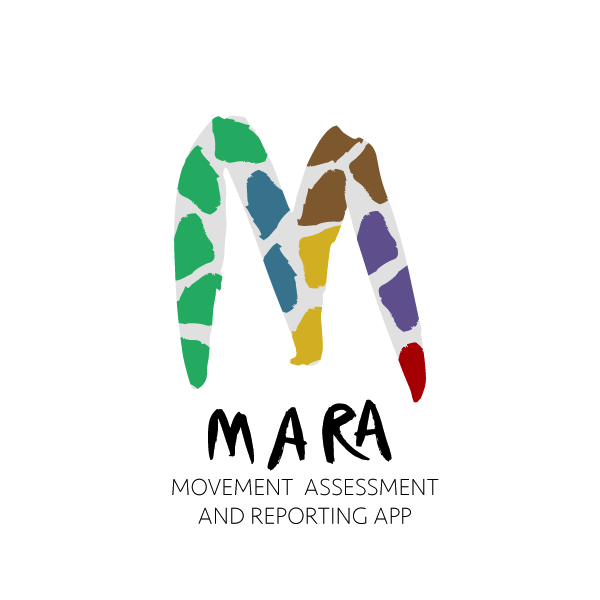 This template is provided as an example for therapists who do not have an existing intake process to use. Therapists and agencies should adapt these for their own situation.
A range of intake information is included. The first parts may be undertaken in an interview with participants, while baseline assessment is undertaken in a movement session. PART 1: Participant detailsPART 2: How I like to be supportedPART 3: What I want to get out of my creative arts therapy programPART 4: Details of funding scheme/s that support my participationPART 5: Documents provided in referral PART 6: Baseline assessment for DMT using Outcomes Framework The following table provides an approach to baseline assessment that uses the Outcomes Framework for Dance Movement Therapy (Dunphy, Lebre & Mullane, 2020, www.makingdancematter.com.au). Therapists and participants may choose to assess all outcomes in order to identify areas that could be supported in a DMT process or select a smaller number of outcomes based on pre-identified program goals, or ideas for focus that arose in interview. This process could be completed here on this form, on app MARA www.makingdancematter.com.au/help/ or on Excel documents available www.makingdancematter.com.au/about/outcomes-framework/. Use in conjunction with Outcomes Framework available on www.makingdancematter.com.au/about/outcomes-framework/ that provides a full explanation and definitions for each item. Space is provided for up to four scores and a mean, which allows therapists to record the potential range of scores for each item that might be evident in a session/s. The mean for each sub-domain can be calculated from the items within that sub-domain, allowing the therapist to identify areas of strength and potential development. PART 7: Therapist undertaking assessmentFirst Name: Family Name:Family Name:Preferred Name:Date of birth:Date of birth:Parent/Legal Guardian (if under 18)/ representative:Parent/Legal Guardian (if under 18)/ representative:Parent/Legal Guardian (if under 18)/ representative:Parent/Legal Guardian (if under 18)/ representative:Address:Address:Address:Address:Contact number/s:OK to leave a message?  Contact number/s:OK to leave a message?  Email:Email:How I like to communicate:In this section, you are invited to share with me your thoughts about how you best like to communicate.Communication preferences/support needs if relevant. This may also include preferences relating to out of session correspondenceMy mobility:In a CAT session, we might be inviting you to move in diverse ways. Can you tell us how you might like to be supported with your mobility?Mobility preferences, support needs and/or any pre-existing injuries. This information might be available from an existing referral.  My health:In this section, I invite you to share any information about your health that you feel might be relevant. This might be your level of fitness, issues you are facing, medication you are taking, are anything else you think might be helpful for me to know.A general overview of health, fitness levels and details of any pre-existing health conditions or injuries it is important for the CA therapist to know about. Please attach relevant documentation such as Epilepsy/Asthma/Allergy Plans.  These will be stored securely and confidentially.	My safety:In this section, I invite you to share information that might help us better support your safely. Is there anything you can share with us about behavioural or other types of support that might help us work with you successfully.If relevant, please detail any positive behavioural support information to support the therapist in providing safe and supportive service to you.  Please attach your Behavioural Support Plan if you have one.  It will be stored securely and confidentially.My mental health:In this section, I invite you to share things that you have been thinking about lately, or how you been feeling lately. Can you connect this with any other times that you felt/ thought this and what happened on that occasion?  Have you ever seen a counsellor, psychologist, psychiatrist about these feelings and thoughts? Are you taking medication for mental health issues? Do you have any family history of mental health concerns? Do you have any coping mechanisms or practices that help you deal with these experiences? If you would like to share any information with the therapist relating to your mental health or life experiences, please indicate this here with a description or request to speak in person.  Some examples might include managing a mental health condition, significant life experiences (positive or negative), or managing relationships in your life.Important people in my life:In this section, I invite you to tell me about people who are important in your life who we might speak to, to find out information that might help us offer you better support.Family, friends or professionals who know me well, that I am happy for the therapist to speak to about supporting me with my permission.  Other important information:In this section, I invite you to tell me anything else about you that might help me serve you better. This might include your cultural background, or other aspects of your life, language/s you speak at home, your family situation or anything else that is important to you.Please add here any other important information you would like your therapist to know about. This might include your cultural background or identification, for example.I am interested in:      Group sessions           One on one sessions  My strengths and/or special interests are: My interests in dance and music are: I want to explore the following issues/themes in my CAT sessions: Important goals for me are: In my CAT sessions it is important that I….Please add here any information linked to preferences for sessions – ie. length of sessions, opportunities for rest, a space to retreat to, any special equipment required.Any other information you would like to share: Name of plan or scheme:                                                Participant Number:Name of plan or scheme:                                                Participant Number:Plan Management: 	Agency 	Self 		Plan 	Not Sure 	(Please tick all that apply)					Plan Management: 	Agency 	Self 		Plan 	Not Sure 	(Please tick all that apply)					Do you have a current plan?	Yes, and I have provided a copy	No	Yes, but I’d like to find out more about creative arts therapy firstDo you have a current plan?	Yes, and I have provided a copy	No	Yes, but I’d like to find out more about creative arts therapy firstCase/Plan Manager:Organisation:On what date is your funding plan due for review?On what date is your funding plan due for review?Name of documentProvided by referral agency DateOUTCOME DOMAIN 1 PHYSICAL: Towards a stable, mobile, functional & expressive bodyOUTCOME DOMAIN 1 PHYSICAL: Towards a stable, mobile, functional & expressive bodyOUTCOME DOMAIN 1 PHYSICAL: Towards a stable, mobile, functional & expressive bodyOUTCOME DOMAIN 1 PHYSICAL: Towards a stable, mobile, functional & expressive bodyOUTCOME DOMAIN 1 PHYSICAL: Towards a stable, mobile, functional & expressive bodyOUTCOME DOMAIN 1 PHYSICAL: Towards a stable, mobile, functional & expressive bodyOUTCOME DOMAIN 1 PHYSICAL: Towards a stable, mobile, functional & expressive bodyOUTCOME DOMAIN 1 PHYSICAL: Towards a stable, mobile, functional & expressive bodySUB-DOMAIN & OBJECTIVES Scoring:            1 (minimal) to 10 (maximum conceivable)SUB-DOMAIN & OBJECTIVES Scoring:            1 (minimal) to 10 (maximum conceivable)SUB-DOMAIN & OBJECTIVES Scoring:            1 (minimal) to 10 (maximum conceivable)SUB-DOMAIN & OBJECTIVES Scoring:            1 (minimal) to 10 (maximum conceivable)SUB-DOMAIN & OBJECTIVES Scoring:            1 (minimal) to 10 (maximum conceivable)SUB-DOMAIN & OBJECTIVES Scoring:            1 (minimal) to 10 (maximum conceivable)SUB-DOMAIN & OBJECTIVES Scoring:            1 (minimal) to 10 (maximum conceivable)1.1Body parts: awareness, activation, connectionScore 1Score 2Score 3Score 4Mean1.1.1Use of breath to support movement1.1.2Activation of body parts: upper, lower body1.1.3Activation of body hemispheres left, right1.1.4Body parts connection: centre to extremities, head to tail connections1.1.5Body parts connection: upper and lower body1.1.6Body halves connection:  right and left sides1.1.7Body parts connection: diagonal movement1.1.8Sequencing of body parts in movement1.1.9Self-synchrony: body parts moving in rhythm with oneself1.1.10Control of movement successionSub-domain Mean1.2Space: Body in spaceScore 1Score 2Score 3Score 4Mean1.2.1Kinaesphere: access to near-, mid- and far- reach space1.2.2Movement planes: access to vertical, horizontal, sagittal planes1.2.3Spatial intention: mover identifies and uses directions or points in space1.2.4Levels in space: access to low, medium, high levels1.2.5Managing body boundaries in spaceSub-domain MeanShape: Body shaping Score 1Score 2Score 3Score 4Mean1.3.1Shape Flow: access to Shape Flow, representing a relationship of the body to itself1.3.2Directional: access to Directional Shaping of the body1.3.3 Carving: access to Space Carving, the body’s active and three-dimensional interaction with the volume of the environment1.3.4Shape qualities: access to Shape qualities, opening and closingSub-domain Mean1.4Effort: Movement qualitiesScore 1Score 2Score 3Score 4Mean1.4.1Weight: access to Active (light - strong) and Passive (limp - heavy) Weight Efforts1.4.2Space: access to Direct – Indirect Space Efforts1.4.3Time: access to Sudden –Sustained Time Efforts1.4.4Flow: Access to Bound - Free Flow Efforts1.4.5Effort combinations: access to combinations of Effort elements1.4.6Effort phrasing: access to Effort phrasingSub-domain Mean1.5Fitness and releaseScore 1Score 2Score 3Score 4Mean1.5.1Stamina 1.5.2Strength 1.5.3Flexibility1.5.4Balance 1.5.5Release of physical tensionSub-domain MeanOUTCOME DOMAIN 2 CULTURAL: Towards a creative, aesthetic, expressive self OUTCOME DOMAIN 2 CULTURAL: Towards a creative, aesthetic, expressive self OUTCOME DOMAIN 2 CULTURAL: Towards a creative, aesthetic, expressive self OUTCOME DOMAIN 2 CULTURAL: Towards a creative, aesthetic, expressive self OUTCOME DOMAIN 2 CULTURAL: Towards a creative, aesthetic, expressive self OUTCOME DOMAIN 2 CULTURAL: Towards a creative, aesthetic, expressive self OUTCOME DOMAIN 2 CULTURAL: Towards a creative, aesthetic, expressive self OUTCOME DOMAIN 2 CULTURAL: Towards a creative, aesthetic, expressive self SUB-DOMAIN & OBJECTIVES                          Scoring: 1 (minimal) to 10 (maximum conceivable)SUB-DOMAIN & OBJECTIVES                          Scoring: 1 (minimal) to 10 (maximum conceivable)SUB-DOMAIN & OBJECTIVES                          Scoring: 1 (minimal) to 10 (maximum conceivable)SUB-DOMAIN & OBJECTIVES                          Scoring: 1 (minimal) to 10 (maximum conceivable)SUB-DOMAIN & OBJECTIVES                          Scoring: 1 (minimal) to 10 (maximum conceivable)SUB-DOMAIN & OBJECTIVES                          Scoring: 1 (minimal) to 10 (maximum conceivable)SUB-DOMAIN & OBJECTIVES                          Scoring: 1 (minimal) to 10 (maximum conceivable)2.1Creativity and aesthetic senseScore 1Score 2Score 3Score 4Mean2.1.1Creativity expressed 2.1.2Experience of aesthetic enrichment2.1.3Aesthetic decision-making Sub-domain Mean2.2Cultural appreciation and belongingScore 1Score 2Score 3Score 4Mean2.2.1Appreciation of diversity and difference of cultural expression2.2.2Sense of belonging to a shared cultural heritage experiencedSub-domain MeanOUTCOME DOMAIN 3 EMOTIONAL: Towards healthy, regulated emotionsOUTCOME DOMAIN 3 EMOTIONAL: Towards healthy, regulated emotionsOUTCOME DOMAIN 3 EMOTIONAL: Towards healthy, regulated emotionsOUTCOME DOMAIN 3 EMOTIONAL: Towards healthy, regulated emotionsOUTCOME DOMAIN 3 EMOTIONAL: Towards healthy, regulated emotionsOUTCOME DOMAIN 3 EMOTIONAL: Towards healthy, regulated emotionsOUTCOME DOMAIN 3 EMOTIONAL: Towards healthy, regulated emotionsOUTCOME DOMAIN 3 EMOTIONAL: Towards healthy, regulated emotionsSUB-DOMAIN & OBJECTIVES      Scoring: 1 (minimal) to 10 (maximum conceivable)SUB-DOMAIN & OBJECTIVES      Scoring: 1 (minimal) to 10 (maximum conceivable)SUB-DOMAIN & OBJECTIVES      Scoring: 1 (minimal) to 10 (maximum conceivable)SUB-DOMAIN & OBJECTIVES      Scoring: 1 (minimal) to 10 (maximum conceivable)SUB-DOMAIN & OBJECTIVES      Scoring: 1 (minimal) to 10 (maximum conceivable)SUB-DOMAIN & OBJECTIVES      Scoring: 1 (minimal) to 10 (maximum conceivable)SUB-DOMAIN & OBJECTIVES      Scoring: 1 (minimal) to 10 (maximum conceivable)3.1Emotional expression Score 1Score 2Score 3Score 4Mean3.1.1Identification of own feeling or emotional states3.1.2Expression of own feeling or emotional states3.1.3Experience of fun, pleasure, enjoyment3.1.4Access to playfulness3.1.5Access to full range and intensity of affects3.1.6Sense of positive body image3.1.7Sense of confidence in selfSub-domain Mean3.2Emotional regulationScore 1Score 2Score 3Score 4Mean3.2.1Expression of feelings and emotions appropriate to current situation3.2.2Capacity to cope with challenges and difficulties3.2.3Release of psychological tension Sub-domain MeanOUTCOME DOMAIN 4 COGNITIVE: Towards an Active, enquiring mindOUTCOME DOMAIN 4 COGNITIVE: Towards an Active, enquiring mindOUTCOME DOMAIN 4 COGNITIVE: Towards an Active, enquiring mindOUTCOME DOMAIN 4 COGNITIVE: Towards an Active, enquiring mindOUTCOME DOMAIN 4 COGNITIVE: Towards an Active, enquiring mindOUTCOME DOMAIN 4 COGNITIVE: Towards an Active, enquiring mindOUTCOME DOMAIN 4 COGNITIVE: Towards an Active, enquiring mindOUTCOME DOMAIN 4 COGNITIVE: Towards an Active, enquiring mindSUB-DOMAIN & OBJECTIVES                     Scoring: 1 (minimal) to 10 (maximum conceivable)SUB-DOMAIN & OBJECTIVES                     Scoring: 1 (minimal) to 10 (maximum conceivable)SUB-DOMAIN & OBJECTIVES                     Scoring: 1 (minimal) to 10 (maximum conceivable)SUB-DOMAIN & OBJECTIVES                     Scoring: 1 (minimal) to 10 (maximum conceivable)SUB-DOMAIN & OBJECTIVES                     Scoring: 1 (minimal) to 10 (maximum conceivable)SUB-DOMAIN & OBJECTIVES                     Scoring: 1 (minimal) to 10 (maximum conceivable)SUB-DOMAIN & OBJECTIVES                     Scoring: 1 (minimal) to 10 (maximum conceivable)SUB-DOMAIN & OBJECTIVES                     Scoring: 1 (minimal) to 10 (maximum conceivable)4.1Attention and initiativeScore 1Score 2Score 3Score 4Mean4.1.1Attention to activity4.1.2Energy attuned appropriately to activity4.1.3Indication of preferences and choice-making4.1.4Independent initiation of an action or activity4.1.5Leading, taking ownership of an activitySub-domain Mean4.2MemoryScore 1Score 2Score 3Score 4Mean4.2.1Sense of enthusiastic anticipation evident4.2.2Recall of movement sequences4.2.3Recall of themes or ideas from previous activities4.2.4Meaningful evocation and exploration of life memoriesSub-domain Mean4.3Executive functionScore 1Score 2Score 3Score 4Mean4.3.1Following directions4.3.2Processing speed4.3.3Reflective capacity 4.3.4Organisation of thinking, making connections, identifying patterns4.3.5Attribution of mental states to oneself and other (Theory of mind)Sub-domain MeanOUTCOME DOMAIN 5 SOCIAL: Towards satisfying, reciprocal relationshipsOUTCOME DOMAIN 5 SOCIAL: Towards satisfying, reciprocal relationshipsOUTCOME DOMAIN 5 SOCIAL: Towards satisfying, reciprocal relationshipsOUTCOME DOMAIN 5 SOCIAL: Towards satisfying, reciprocal relationshipsOUTCOME DOMAIN 5 SOCIAL: Towards satisfying, reciprocal relationshipsOUTCOME DOMAIN 5 SOCIAL: Towards satisfying, reciprocal relationshipsOUTCOME DOMAIN 5 SOCIAL: Towards satisfying, reciprocal relationshipsOUTCOME DOMAIN 5 SOCIAL: Towards satisfying, reciprocal relationshipsSUB-DOMAIN & OBJECTIVES       Scoring: 1 (minimal) to 10 (maximum conceivable)SUB-DOMAIN & OBJECTIVES       Scoring: 1 (minimal) to 10 (maximum conceivable)SUB-DOMAIN & OBJECTIVES       Scoring: 1 (minimal) to 10 (maximum conceivable)SUB-DOMAIN & OBJECTIVES       Scoring: 1 (minimal) to 10 (maximum conceivable)SUB-DOMAIN & OBJECTIVES       Scoring: 1 (minimal) to 10 (maximum conceivable)SUB-DOMAIN & OBJECTIVES       Scoring: 1 (minimal) to 10 (maximum conceivable)SUB-DOMAIN & OBJECTIVES       Scoring: 1 (minimal) to 10 (maximum conceivable)5.1Embodied (non-verbal) communicationScore 1Score 2Score 3Score 4Mean5.1.1Comfort in proximity to others5.1.2Appropriate eye gaze or contact 5.1.3Appropriate facial expression5.1.4Appropriate use and reception of touch5.1.5Appropriate physical contact or connection with others5.1.6Appropriate use of personal space in relation to others, including body boundariesSub-domain Mean5.2Social reciprocityScore 1Score 2Score 3Score 4Mean5.2.1.Appropriate response to offer of social connection5.2.2.Appropriate initiation, sustainment, release of social connection5.2.3Appropriate give and take in relationship, turn-taking5.2.4Synchrony of movement with othersSub-domain Mean5.3Expressive (including verbal and vocal) communicationScore 1Score 2Score 3Score 4Mean5.3.1Identification of feelings or emotional states of others5.3.2Socially acceptable or appropriate response to emotions of others5.3.3Emotional connection with others5.3.4Receptive communication5.3.5Expressive vocal or verbal communication5.3.6Appropriate vocal or verbal communication5.3.7Capacity to reflect on experiences and to communicate themSub-domain MeanOUTCOME DOMAIN 6 INTEGRATION: WHOLENESS, VITALITY, ALIVENESS OUTCOME DOMAIN 6 INTEGRATION: WHOLENESS, VITALITY, ALIVENESS OUTCOME DOMAIN 6 INTEGRATION: WHOLENESS, VITALITY, ALIVENESS OUTCOME DOMAIN 6 INTEGRATION: WHOLENESS, VITALITY, ALIVENESS OUTCOME DOMAIN 6 INTEGRATION: WHOLENESS, VITALITY, ALIVENESS OUTCOME DOMAIN 6 INTEGRATION: WHOLENESS, VITALITY, ALIVENESS OUTCOME DOMAIN 6 INTEGRATION: WHOLENESS, VITALITY, ALIVENESS OUTCOME DOMAIN 6 INTEGRATION: WHOLENESS, VITALITY, ALIVENESS SUB-DOMAIN & OBJECTIVES           Scoring: 1 (minimal) to 10 (maximum conceivable)SUB-DOMAIN & OBJECTIVES           Scoring: 1 (minimal) to 10 (maximum conceivable)SUB-DOMAIN & OBJECTIVES           Scoring: 1 (minimal) to 10 (maximum conceivable)SUB-DOMAIN & OBJECTIVES           Scoring: 1 (minimal) to 10 (maximum conceivable)SUB-DOMAIN & OBJECTIVES           Scoring: 1 (minimal) to 10 (maximum conceivable)SUB-DOMAIN & OBJECTIVES           Scoring: 1 (minimal) to 10 (maximum conceivable)SUB-DOMAIN & OBJECTIVES           Scoring: 1 (minimal) to 10 (maximum conceivable)6.1Sense of integration within selfScore 1Score 2Score 3Score 4Mean6.1.1Integration of past, present and future dynamic (embodied) self6.1.2Adaptation to adversity, coping, resilience6.1.3Integration of whole self: sensations, feelings, thoughts, imagination 6.1.4Embodied sense of a positive future6.1.5Experience of flow stateSub-domain Mean6.2Sense of integration between self and outside world.Score 1Score 2Score 3Score 4Mean6.2.1Resonance: sense of felt unity with music, partner or other stimulus6.2.2Embodied pleasure and sensuality6.2.3Experience of sense of meaning, spiritual or numinous connection or transcendence6.2.4Sense of belonging and becoming, connection and contributionSub-domain MeanName of therapistSignatureDate of reportTherapists’ commentsTherapists’ comments